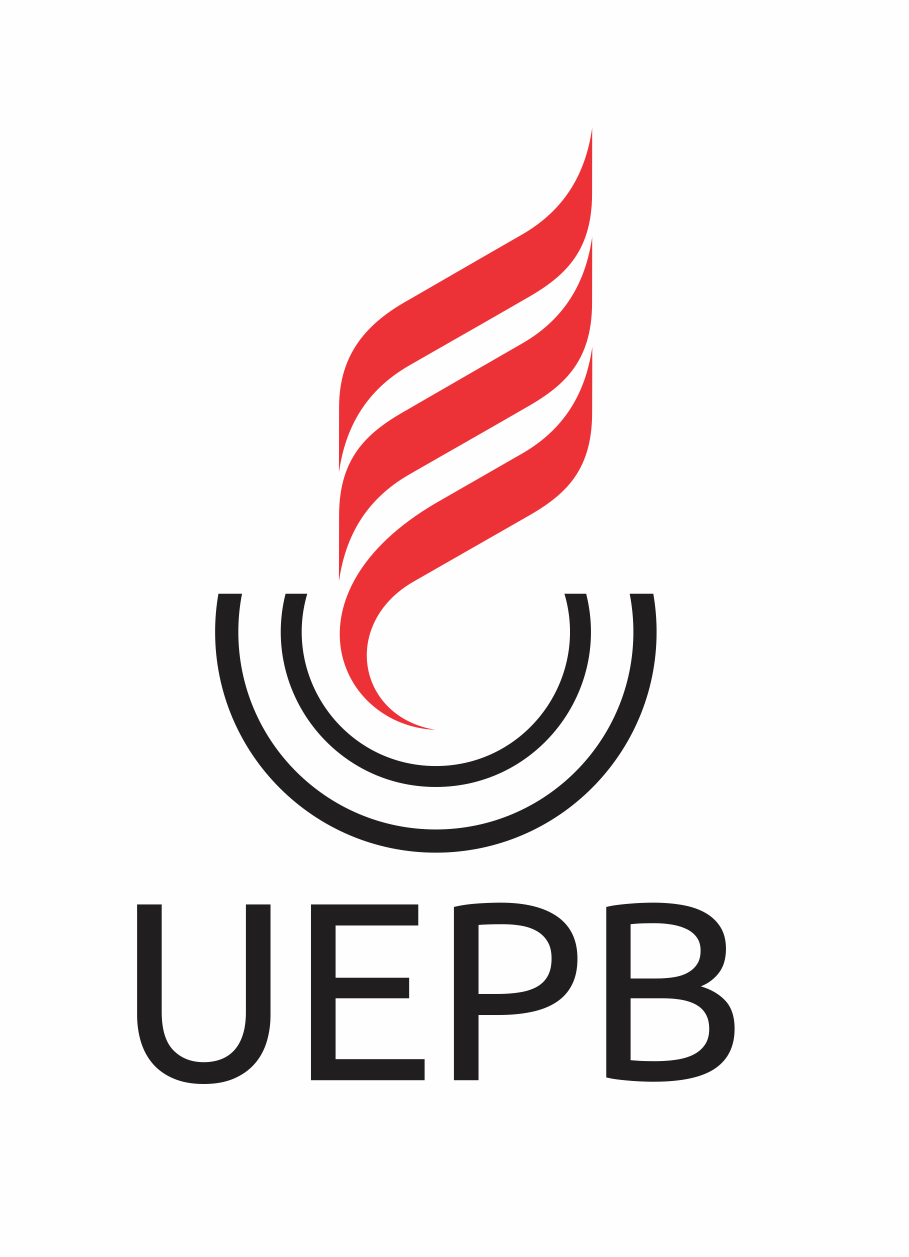 universidade estadual da paraíbaPROPOSTA DE CONCESSÃO DE PASSAGENSuniversidade estadual da paraíbaPROPOSTA DE CONCESSÃO DE PASSAGENSAUTORIZO a PROFIN, dentro da disponibilidade orçamentária e financeira, na forma da legislação vigente, proceder aos cálculos e a empenhar a despesa.Em __/__/20______________________________________reitor1.1 DADOS DO BENEFICIÁRIO1.1 DADOS DO BENEFICIÁRIO1.1 DADOS DO BENEFICIÁRIO1.1 DADOS DO BENEFICIÁRIO1.1 DADOS DO BENEFICIÁRIO1.1 DADOS DO BENEFICIÁRIO1. SOLICITANTE:1.1.1 BENEFICIÁRIO: [  ] Servidor Efetivo [  ] Cargo Comissionado  [  ]Convidado  [  ] Assessoramento Especial  
[  ] Outros ______________________________1.1.1 BENEFICIÁRIO: [  ] Servidor Efetivo [  ] Cargo Comissionado  [  ]Convidado  [  ] Assessoramento Especial  
[  ] Outros ______________________________1.1.1 BENEFICIÁRIO: [  ] Servidor Efetivo [  ] Cargo Comissionado  [  ]Convidado  [  ] Assessoramento Especial  
[  ] Outros ______________________________1.1.1 BENEFICIÁRIO: [  ] Servidor Efetivo [  ] Cargo Comissionado  [  ]Convidado  [  ] Assessoramento Especial  
[  ] Outros ______________________________1.1.1 BENEFICIÁRIO: [  ] Servidor Efetivo [  ] Cargo Comissionado  [  ]Convidado  [  ] Assessoramento Especial  
[  ] Outros ______________________________1.1.1 BENEFICIÁRIO: [  ] Servidor Efetivo [  ] Cargo Comissionado  [  ]Convidado  [  ] Assessoramento Especial  
[  ] Outros ______________________________1. SOLICITANTE:1.1.2Nome1.1.2Nome1.1.2Nome1.1.2Nome1.1.3 Telefone1.1.3 Telefone1. SOLICITANTE:1.1.4 Cargo/ Profissão:1.1.4 Cargo/ Profissão:1.1.4 Cargo/ Profissão:1.1.4 Cargo/ Profissão:1.1.5 CPF:1.1.5 CPF:1. SOLICITANTE:1.1.6Lotação:1.1.6Lotação:1.1.6Lotação:1.1.6Lotação:1.1.6Lotação:1.1.6Lotação:1. SOLICITANTE:1.2 MOTIVO DA VIAGEM1.2 MOTIVO DA VIAGEM1.2 MOTIVO DA VIAGEM1.2 MOTIVO DA VIAGEM1.2 MOTIVO DA VIAGEM1.2 MOTIVO DA VIAGEM1. SOLICITANTE:1. SOLICITANTE:1.2.1 – Data/local da ida1.2.1 – Data/local da ida1.2.2 Data/local da volta1.2.2 Data/local da volta1.2.2 Data/local da volta1.2.3 E-mail do beneficiário1. SOLICITANTE:1.3 AUTORIZAÇÃO DA CHEFIA1.3 AUTORIZAÇÃO DA CHEFIA1.3 AUTORIZAÇÃO DA CHEFIA1.3 AUTORIZAÇÃO DA CHEFIA1.3 AUTORIZAÇÃO DA CHEFIA1.3 AUTORIZAÇÃO DA CHEFIA1. SOLICITANTE:1.3.1 Nome do Chefe1.3.1 Nome do Chefe1.3.1 Nome do Chefe1.3.1 Nome do Chefe1.3.1 Nome do Chefe1.3.1 Nome do Chefe1. SOLICITANTE:1.3.2 Cargo/Profissão1.3.2 Cargo/Profissão1.3.2 Cargo/Profissão1.3.2 Cargo/Profissão1.3.2 Cargo/Profissão1.3.2 Cargo/Profissão1. SOLICITANTE:1.3.3 Unidade1.3.3 Unidade1.3.3 Unidade_______________________Assinatura e Carimbo_______________________Assinatura e Carimbo_______________________Assinatura e Carimbo2.EMISSÃO2.1 SETOR DE EMISSÃO DAS PASSAGENS(para uso exclusivo do FISCAL DO CONTRATO)2.1 SETOR DE EMISSÃO DAS PASSAGENS(para uso exclusivo do FISCAL DO CONTRATO)2.1 SETOR DE EMISSÃO DAS PASSAGENS(para uso exclusivo do FISCAL DO CONTRATO)2.1 SETOR DE EMISSÃO DAS PASSAGENS(para uso exclusivo do FISCAL DO CONTRATO)2.1 SETOR DE EMISSÃO DAS PASSAGENS(para uso exclusivo do FISCAL DO CONTRATO)2.1 SETOR DE EMISSÃO DAS PASSAGENS(para uso exclusivo do FISCAL DO CONTRATO)2.EMISSÃO2.1.1 BILHETE DE PASSAGEM2.1.2 DATA / HORA – IDA2.1.2 DATA / HORA – IDA2.1.2 DATA / HORA – IDA2.1.3 DATA / HORA - VOLTA2.1.3 DATA / HORA - VOLTA2.EMISSÃO2.1.4  TRECHOS:2.1.5 VÔO2.1.5 VÔO2.1.5 VÔO2.1.6 CÓDIGO DE RESERVA2.1.6 CÓDIGO DE RESERVA2.EMISSÃOValor da passagem (Numérico e por extenso)Valor da passagem (Numérico e por extenso)Valor da passagem (Numérico e por extenso)Valor da passagem (Numérico e por extenso)Valor da passagem (Numérico e por extenso)Valor da passagem (Numérico e por extenso)2.EMISSÃOReserva efetuada com o menor preço, conforme documento anexo.DATA:  ______ / ____________/ ___________Reserva efetuada com o menor preço, conforme documento anexo.DATA:  ______ / ____________/ ___________Reserva efetuada com o menor preço, conforme documento anexo.DATA:  ______ / ____________/ ___________Reserva efetuada com o menor preço, conforme documento anexo.DATA:  ______ / ____________/ ___________Reserva efetuada com o menor preço, conforme documento anexo.DATA:  ______ / ____________/ ___________Reserva efetuada com o menor preço, conforme documento anexo.DATA:  ______ / ____________/ ___________2.EMISSÃO________________________Assinatura e Carimbo________________________Assinatura e Carimbo________________________Assinatura e Carimbo